Make a HugAre you missing family and friends? Why not send them a hug in the post?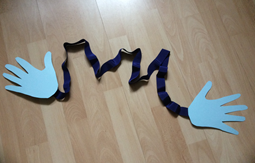 You will need:Coloured paperPencilRibbonGlue / SellotapeScissorsInstructions:Draw around your hands on a piece of coloured paper and cut them out.Find a piece of ribbon that stretches around your body.Attach each end of the ribbon to your paper hands.Now post your hug to your loved one. They will love it!